3. Korak – Nakon potvrđivanja mentorstva i teme za završne/diplomske radove.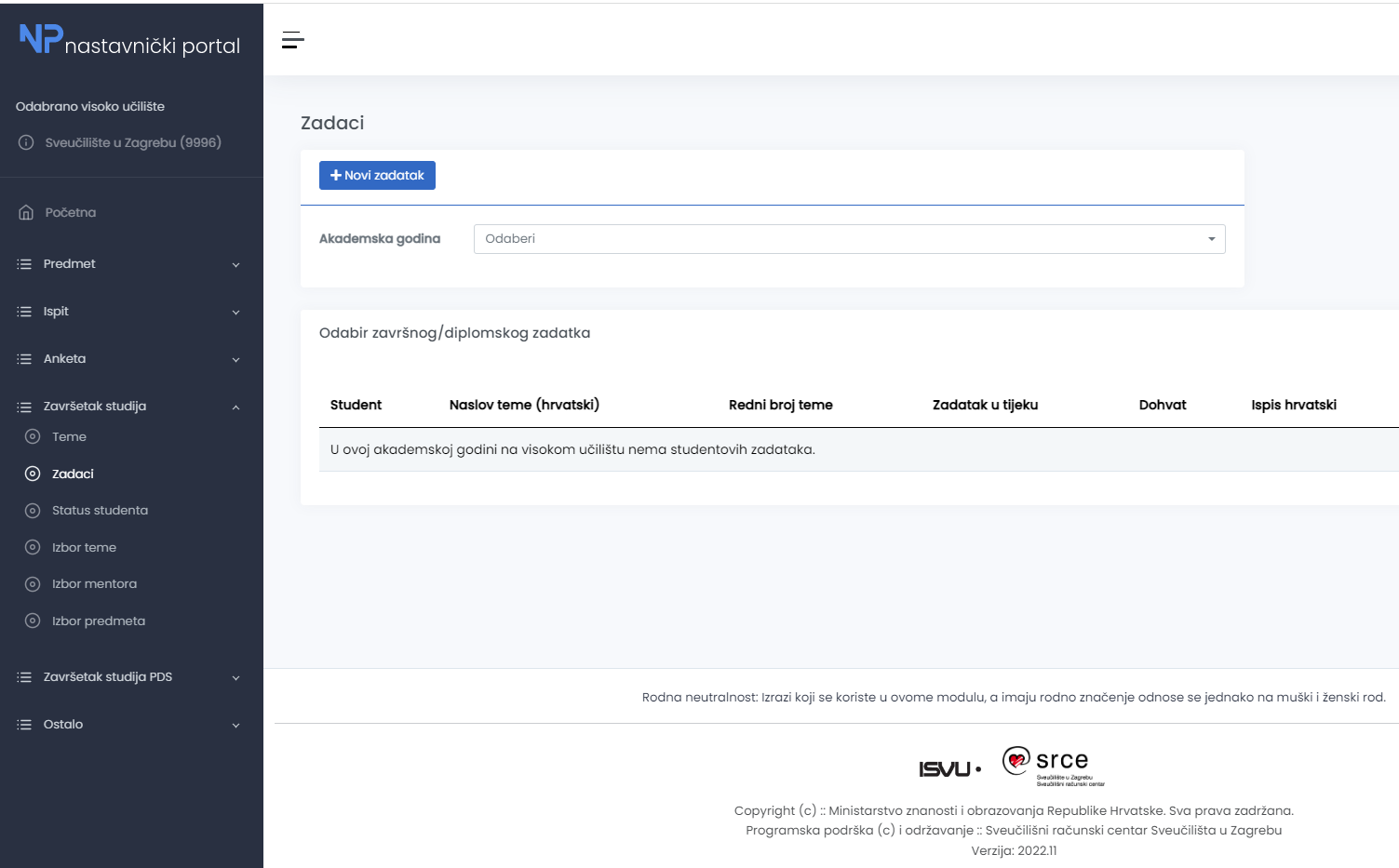 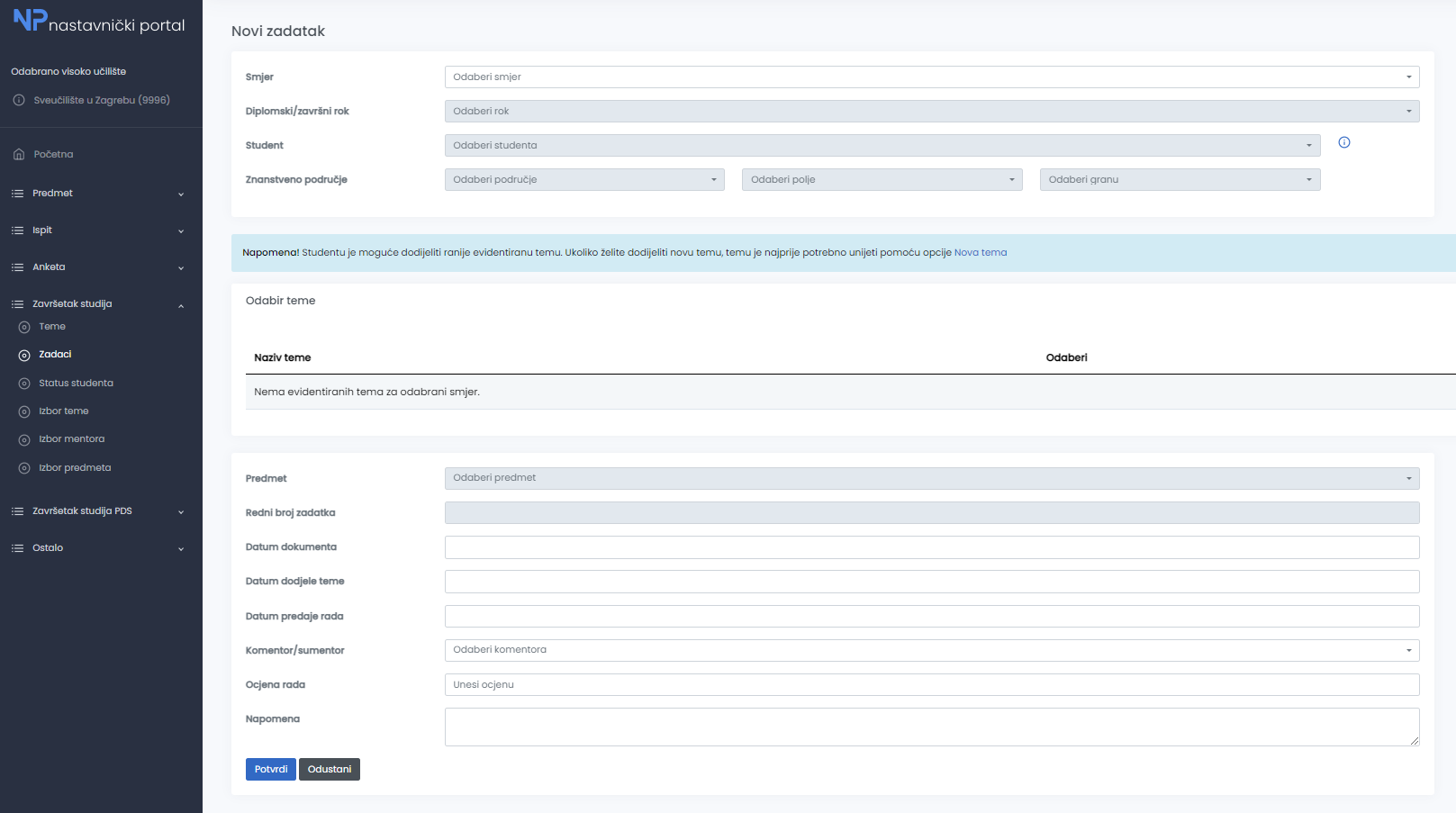 